介護福祉士養成校における教育上の課題と求められる研修プログラムに関する調査　養 成 校　票　＊＊＊ここから回答をお願いいたします＊＊＊質問 1　養成校の基本情報についてお聞かせください。＊＊＊新規採用の教員に対する取組について伺います＊＊＊質問 2　貴校では、新たに採用した教員に、新規採用者向けの研修や講習（※）を実施していますか。新規採用がない場合は、こうした仕組みがあるかどうかについて、回答してください。（あてはまるものすべてに○）※「介護教員講習会」は含みません（１）対象となる人はだれですか。対象者すべてに○をしてください。（２）どのような内容の研修や講習を実施していますか。質問 3　新たに採用した教員に対する研修や講習の必要性を感じますか。（１つに○）（１）そのように考える理由、どのような内容が必要かをお教えください。　　＊＊＊「介護教員講習会」について伺います＊＊＊　　質問 4　貴校の非常勤教員における「介護教員講習会」修了（一部の科目の受講）の扱いについてお教えください。（１）非常勤教員にも「介護教員講習会」の修了、一部の科目の受講を奨励していますか。（あてはまるものすべてに○）（２）貴校の非常勤教員における「介護教員講習会」修了者の状況はいかがですか。（あてはまるものすべてに○）質問 5　非常勤教員にも介護教員講習会の修了や一部の科目受講が必要であると思いますか。（1つに○）（１）そのように考える理由、どのような内容（科目）が必要かをお教えください。質問 6　貴校の教員は、以下に参加していますか。（ア～エそれぞれ１つに○）（１）参加している（いた）場合、どなたが参加されていますか。　　　　　　　　　　　　ア～エそれぞれについて、あてはまる番号すべてに〇をしてください。（２）参加している（いた）場合、業務として対応している（出張扱い等）ものに○をしてください。質問 7　貴校においては、過去3年間において、介護福祉士養成課程の教員の教育力向上に関する研修や講習※１、ＦＤ※２が実施されましたか。あてはまるものすべてに○をしてください。※１　研修や講習：「学ぶ機会」と捉えて回答してください。※２　ＦＤ：教育内容・方法等をはじめとする研究や研修を大学全体として組織的に行う。Faculty Development の略1．実施していない2．研修や講習が実施された3．ＦＤが実施された4．その他（１）研修や講習の３年間の開催状況をお教えください。★は複数回答可（２）ＦＤの３年間の開催状況をお教えください。★は複数回答可■開催された研修や講習、ＦＤの具体的な内容等について、５つお教えください。質問 8　貴校における介護福祉士養成課程の教員に対する教育力向上のための取組に関し、ア～ウそれぞれについて、あてはまる番号に○をしてください。質問 9　介護福祉士養成課程の教員に対する教育力向上のための取り組みとして、具体的にどのようなテーマ、内容とする研修や講習、ＦＤが必要とお考えですか。質問 10　貴校における介護福祉士養成課程の教員に対する教育力向上のための取組（研修や講習、ＦＤ）について、課題と感じていることをお聞かせください。お忙しい中、ご協力をありがとうございました。令和３年１月１５日(金)までに、返送・ご回答をお願いいたします。※本票は、教務主任、学科主任等の先生がご回答ください。※本票は、各養成校1票の回答です。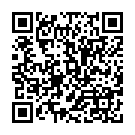 ※日本介護福祉士養成施設協会ウェブサイトの「会員のみなさまへ」のページ（http://kaiyokyo.net/member/index.html）に、調査票（ワード）、ウェブ回答のURLが掲載されていますのでご活用ください。※本紙面で回答の場合は、同封の返信用封筒をご利用いただき、ご返送をお願いいたします。※令和３年１月１５日(金)までにご回答をお願いいたします。※問合せ・返送先：公益社団法人日本介護福祉士養成施設協会東京都文京区本郷3-3-10 藤和シティコープ御茶ノ水2階TEL：03-3830-0471 / FAX：03-3830-0472　担当：渡辺　watanabe@kaiyokyo.net回答者のお名前養成校名都道府県学校種別専門学校１年課程専門学校２年課程専門学校３年課程短期大学四年制大学その他（			）介護福祉士養成課程の教員数専　任（	）名非常勤（	）名専　任（	）名非常勤（	）名実施していない養成校で実施している養成校以外の機関等を利用して実施している（具体的に：								）専任非常勤その他（							）とても必要必要あまり必要ではない必要ではないそのように考える理由どのような内容が必要か非常勤教員にも「介護教員講習会」の修了を奨励している非常勤教員にも「介護教員講習会」の一部の科目の受講を奨励している非常勤教員には「介護教員講習会」の修了や一部の科目の受講は奨励していない「介護教員講習会」を修了している非常勤教員がいる	　　全員　・　一部「介護教員講習会」の一部の科目を受講している非常勤教員がいる							　　全員　・　一部「介護教員講習会」を修了・一部の科目を受講している非常勤教員はいないわからない修了が必要一部の科目受講が必要あまり必要ではない必要ではないそのように考える理由どのような内容が必要か５毎年（毎回）参加４１～２年前に参加３３～4年前に参加２5年以上参加していない１参加したことがない／わからないア）日本介護福祉士養成施設協会主催の　　　　　全国教職員研修会５４３２１イ）日本介護福祉士養成施設協会のブロックが　　主催するブロック教員研修会５４３２１ウ）日本介護福祉士養成施設協会以外の　　　　　介護関連団体の全国大会、研修等５４３２１エ）日本介護福祉教育学会や日本介護福祉学会５４３２１４教務主任、学科主任等３専任教員２非常勤教員１その他その他の場合具体的にア）日本介護福祉士養成施設協会主催の　　　全国教職員研修会４３２１イ）日本介護福祉士養成施設協会のブロックが主催するブロック教員研修会４３２１ウ）日本介護福祉士養成施設協会以外の介護関連団体の全国大会、研修等４３２１エ）日本介護福祉教育学会や日本介護福祉学会４３２１日本介護福祉士養成施設協会主催の全国教職員研修会日本介護福祉士養成施設協会のブロックが主催するブロック教員研修会日本介護福祉士養成施設協会以外の介護関連団体の全国大会、研修等日本介護福祉教育学会や日本介護福祉学会業務として対応している（出張扱い等）のものはない①開催回数　→　合計開催回数（		）回②対象者★　→	1.専任		2.非常勤		3.その他（			　）③講　師★　→	1.貴校教員		2.外部講師		3.その他（			　）④参加状況　→　対象となる教員の平均的な参加状況は（		）％程度①開催回数　→　合計開催回数（		）回②対象者★　→	1.専任		2.非常勤		3.その他（			　）③講　師★　→	1.貴校教員		2.外部講師		3.その他（			　）④参加状況　→　対象となる教員の平均的な参加状況は（		）％程度１内　容：時間数：（	　）時間　※複数回数の場合は合計時間講　師：　内部　・　外部			（外部講師名／所属					）種　類：　研修や講習　・　ＦＤ　・　その他（				）対象教員：専任・非常勤・新任・その他（　　　　　　）・特に決めていない２内　容：時間数：（	　）時間　※複数回数の場合は合計時間講　師：　内部　・　外部			（外部講師名／所属					）種　類：　研修や講習　・　ＦＤ　・　その他（				）対象教員：専任・非常勤・新任・その他（　　　　　　）・特に決めていない３内　容：時間数：（	　）時間　※複数回数の場合は合計時間講　師：　内部　・　外部			（外部講師名／所属					）種　類：　研修や講習　・　ＦＤ　・　その他（				）対象教員：専任・非常勤・新任・その他（　　　　　　）・特に決めていない４内　容：時間数：（	　）時間　※複数回数の場合は合計時間講　師：　内部　・　外部			（外部講師名／所属					）種　類：　研修や講習　・　ＦＤ　・　その他（				）対象教員：専任・非常勤・新任・その他（　　　　　　）・特に決めていない５内　容：時間数：（	　）時間　※複数回数の場合は合計時間講　師：　内部　・　外部			（外部講師名／所属					）種　類：　研修や講習　・　ＦＤ　・　その他（				）対象教員：専任・非常勤・新任・その他（　　　　　　）・特に決めていない５とても思う４思う３あまり思わない２思わない１わからないア）採用時の研修や講習（学びの機会）の充実が必要である５４３２１イ）非常勤講師の研修や講習（学びの機会）の充実が必要である５４３２１ウ）専任教員の定期的な研修（学びなおしの機会）の充実が必要である５４３２１採用時の研修や講習、ＦＤ非常勤講師への研修や講習、ＦＤ専任教員の定期的な研修や講習、ＦＤ